Cliquez sur le lien ci-dessous et rendez-vous sur les téléchargements supplémentairesADE 3_0 et Iguana.pdf (courbevoie.fr)Téléchargements supplémentaires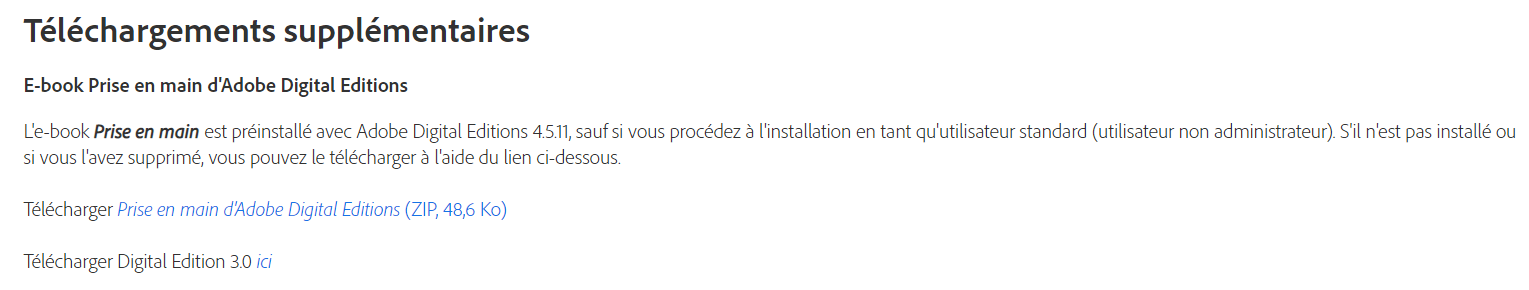 Télécharger Adobe Digital Edition 3.0 ici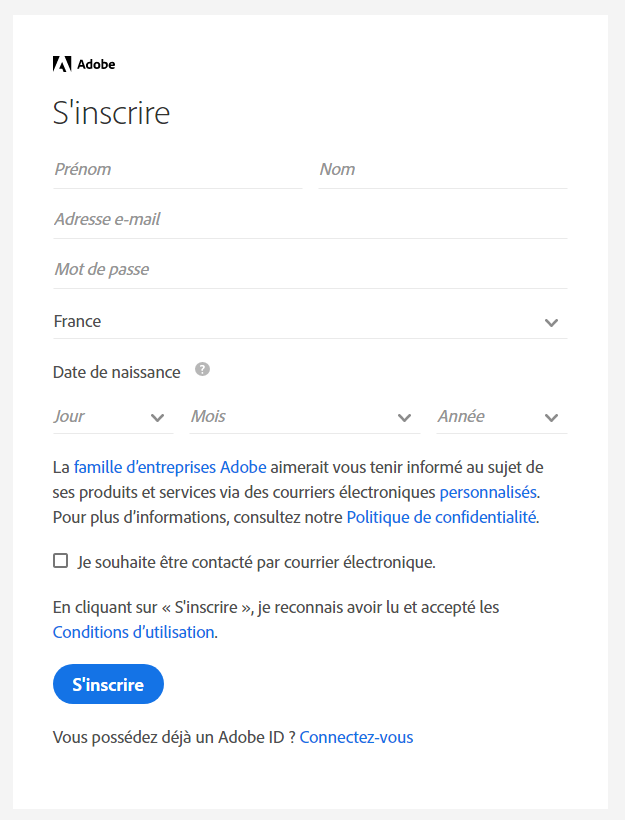 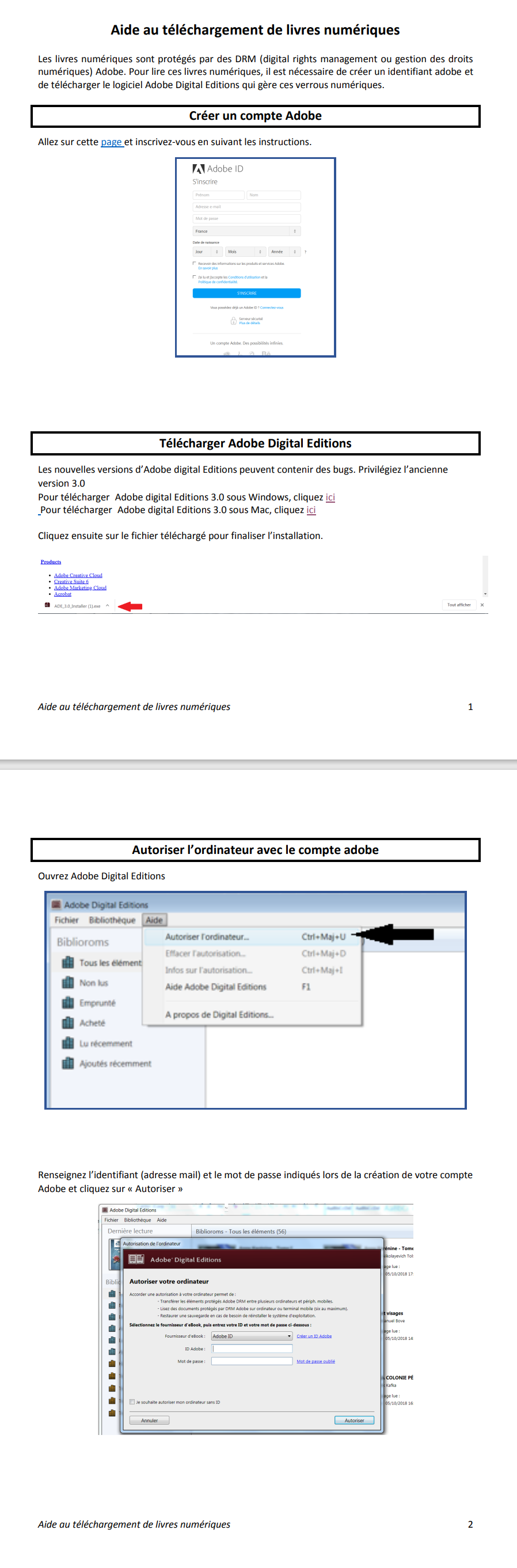 